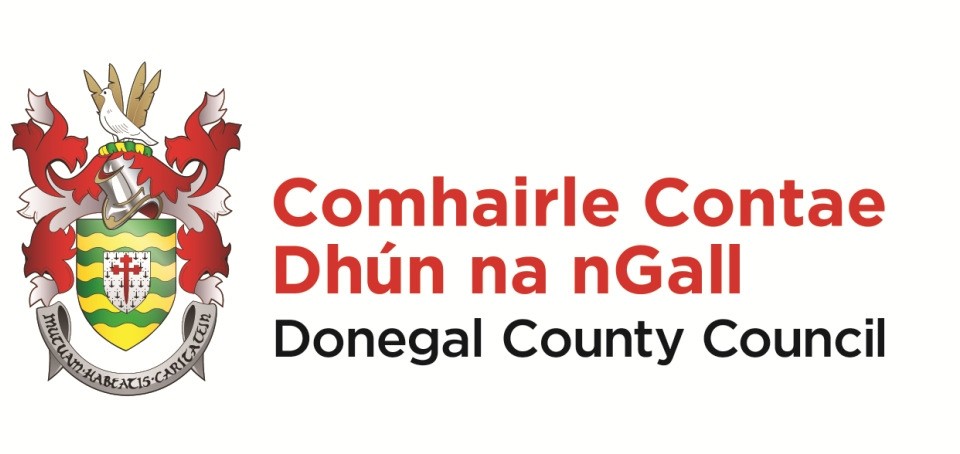 SECTION 5 APPLICATIONDECLARATION ON DEVELOPMENT AND EXEMPTED DEVELOPMENTCompleted application form & supporting documentation to be returned to the Planning Authority by email only to planning@donegalcoco.ieNOTES:	(a)	Application Fee - €80.00 - You may wish to pay the fee by card by ringing the cash office on 074 9153900. Please note the receipt number in your cover email with the form.Application must be accompanied by:site location map,site layout plan,elevations (if applicable).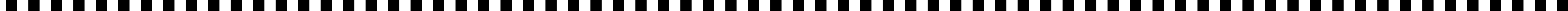 ADDITIONAL CONTACT INFORMATION ( Section 5 Application)NOT TO BE MADE AVAILABLE WITH APPLICATIONPlease note:The applicant’s address must be submitted on this page.It would be beneficial if telephone numbers were provided here as there are times when the applicant/agent needs to be contacted urgentlyThis page will not be published as part of the planning file and the public will not have access to same.Applicant:Person/Agent acting on behalf of the Applicant (if any):Completed application form & supporting documentation to be returned to the Planning Authority by email only to planning@donegalcoco.ie1.Applicant’s NameContact details must be supplied at the end of this formContact details must be supplied at the end of this formContact details must be supplied at the end of this formContact details must be supplied at the end of this formContact details must be supplied at the end of this form2.Name of AgentContact details must be supplied at the end of this formContact details must be supplied at the end of this formContact details must be supplied at the end of this formContact details must be supplied at the end of this formContact details must be supplied at the end of this form3.Location of Proposed Development:4.Description of Proposed Development:5.Is development a Protected Structure or within the curtilage of a Protected Structure?Is development a Protected Structure or within the curtilage of a Protected Structure?Is development a Protected Structure or within the curtilage of a Protected Structure?Yes(Indicate as appropriate)(Indicate as appropriate)(Indicate as appropriate)No6.If the answer to question no 5 is yes has a declaration under Section 57 of the Planning and Development Act 2000(as amended) been requestedor issued in respect of the property by the Planning AuthorityIf the answer to question no 5 is yes has a declaration under Section 57 of the Planning and Development Act 2000(as amended) been requestedor issued in respect of the property by the Planning AuthorityIf the answer to question no 5 is yes has a declaration under Section 57 of the Planning and Development Act 2000(as amended) been requestedor issued in respect of the property by the Planning Authority7.Applicants Interest in site:If applicant is not the owner of the site please provide the Name and Address of the ownerApplicants Interest in site:If applicant is not the owner of the site please provide the Name and Address of the owner7.Applicants Interest in site:If applicant is not the owner of the site please provide the Name and Address of the ownerApplicants Interest in site:If applicant is not the owner of the site please provide the Name and Address of the owner8.List of plans, drawings etc. submitted with this application:List of plans, drawings etc. submitted with this application:9.Are you aware of any enforcement proceedings connected to the site? If so please supply detailsAre you aware of any enforcement proceedings connected to the site? If so please supply details10.Please provide details of works (where applicable) or proposed development (Only works listed and described under this sectionwill be assessed under this section 5 application)Please provide details of works (where applicable) or proposed development (Only works listed and described under this sectionwill be assessed under this section 5 application)10.11.Signature of Applicant (or Agent):12.Dated:OFFICE USE ONLYOFFICE USE ONLYRef. No.Date ReceivedFee PaidReceipt NumberAddress (Required)Address (Required)EircodeTelephone	No.	(See note 2 above)Email AddressFax No.AddressAddressEircodeTelephone No. (Seenote 2 above)Email AddressFax No.Should all correspondence be sent to the agent’s address? (Where an agent has been listed on page 1)please tick appropriate boxYes	No(Please note that if the answer is ‘No’, all correspondence will be sent to the Applicant’s address)Should all correspondence be sent to the agent’s address? (Where an agent has been listed on page 1)please tick appropriate boxYes	No(Please note that if the answer is ‘No’, all correspondence will be sent to the Applicant’s address)